IRISIRISIRIS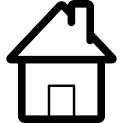 Via del Giardino, 20 – 00166 RomaVia del Giardino, 20 – 00166 RomaVia del Giardino, 20 – 00166 RomaVia del Giardino, 20 – 00166 RomaPIANO INDIVIDUALE PENSIONISITCO DI TIPO ASSICURATIVO – FONDO PENSIONE (PIP)PIANO INDIVIDUALE PENSIONISITCO DI TIPO ASSICURATIVO – FONDO PENSIONE (PIP)PIANO INDIVIDUALE PENSIONISITCO DI TIPO ASSICURATIVO – FONDO PENSIONE (PIP)PIANO INDIVIDUALE PENSIONISITCO DI TIPO ASSICURATIVO – FONDO PENSIONE (PIP)PIANO INDIVIDUALE PENSIONISITCO DI TIPO ASSICURATIVO – FONDO PENSIONE (PIP)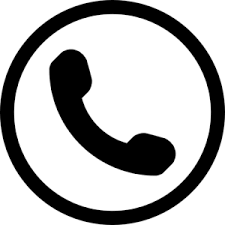 +39 1234587;   +39 1234567+39 1234587;   +39 1234567+39 1234587;   +39 1234567+39 1234587;   +39 1234567UNO ASSICURAZIONI SPA (GRUPPO LUNGAVITA)Iscritto all’Albo tenuto dalla COVIP con il n. *** UNO ASSICURAZIONI SPA (GRUPPO LUNGAVITA)Iscritto all’Albo tenuto dalla COVIP con il n. *** UNO ASSICURAZIONI SPA (GRUPPO LUNGAVITA)Iscritto all’Albo tenuto dalla COVIP con il n. *** UNO ASSICURAZIONI SPA (GRUPPO LUNGAVITA)Iscritto all’Albo tenuto dalla COVIP con il n. *** UNO ASSICURAZIONI SPA (GRUPPO LUNGAVITA)Iscritto all’Albo tenuto dalla COVIP con il n. *** 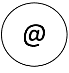 infoiris@unoassicurazioni.itinfo@pec.iris.itinfoiris@unoassicurazioni.itinfo@pec.iris.itinfoiris@unoassicurazioni.itinfo@pec.iris.itinfoiris@unoassicurazioni.itinfo@pec.iris.itIstituito in ItaliaIstituito in ItaliaIstituito in ItaliaIstituito in ItaliaIstituito in Italia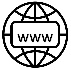 www.unoassicurazioni.itwww.unoassicurazioni.itwww.unoassicurazioni.itwww.unoassicurazioni.itProspetto in caso di liquidazione di prestazioni in capitale e renditaProspetto in caso di liquidazione di prestazioni in capitale e renditaProspetto in caso di liquidazione di prestazioni in capitale e renditaProspetto in caso di liquidazione di prestazioni in capitale e renditaProspetto in caso di liquidazione di prestazioni in capitale e renditaProspetto in caso di liquidazione di prestazioni in capitale e renditaProspetto in caso di liquidazione di prestazioni in capitale e renditaProspetto in caso di liquidazione di prestazioni in capitale e renditaProspetto in caso di liquidazione di prestazioni in capitale e renditaProspetto in caso di liquidazione di prestazioni in capitale e renditaProspetto in caso di liquidazione di prestazioni in capitale e renditaI tuoi dati(*)I tuoi dati(*)I tuoi dati(*)I tuoi dati(*)I tuoi dati(*)I tuoi dati(*)I tuoi dati(*)I tuoi dati(*)I tuoi dati(*)I tuoi dati(*)I tuoi dati(*)Cognome e nome:Cognome e nome:Cognome e nome:Verde MarioCodice di adesione:Codice di adesione:Codice di adesione:Codice di adesione:Codice di adesione:45608974560897Luogo e data di nascita:Luogo e data di nascita:Luogo e data di nascita:Roma, 23/2/1960Data di adesione a IRIS:Data di adesione a IRIS:Data di adesione a IRIS:Data di adesione a IRIS:Data di adesione a IRIS:1/5/aaaa1/5/aaaaResidenza:Residenza:Residenza:V.le G. Cesare, 32 ‒ 00100 RomaData di adesione alla previdenza complementare:Data di adesione alla previdenza complementare:Data di adesione alla previdenza complementare:Data di adesione alla previdenza complementare:Data di adesione alla previdenza complementare:1/2/aaaa1/2/aaaaCodice fiscale:Codice fiscale:Codice fiscale:AAABBB00A00A000ATipologia di adesione:Tipologia di adesione:Tipologia di adesione:su base individuale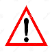 AVVERTENZA: Verifica la completezza e l’esattezza dei dati riportati; se riscontri anomalie contatta UNO ASSICURAZIONI SPA.AVVERTENZA: Verifica la completezza e l’esattezza dei dati riportati; se riscontri anomalie contatta UNO ASSICURAZIONI SPA.AVVERTENZA: Verifica la completezza e l’esattezza dei dati riportati; se riscontri anomalie contatta UNO ASSICURAZIONI SPA.AVVERTENZA: Verifica la completezza e l’esattezza dei dati riportati; se riscontri anomalie contatta UNO ASSICURAZIONI SPA.AVVERTENZA: Verifica la completezza e l’esattezza dei dati riportati; se riscontri anomalie contatta UNO ASSICURAZIONI SPA.AVVERTENZA: Verifica la completezza e l’esattezza dei dati riportati; se riscontri anomalie contatta UNO ASSICURAZIONI SPA.AVVERTENZA: Verifica la completezza e l’esattezza dei dati riportati; se riscontri anomalie contatta UNO ASSICURAZIONI SPA.AVVERTENZA: Verifica la completezza e l’esattezza dei dati riportati; se riscontri anomalie contatta UNO ASSICURAZIONI SPA.AVVERTENZA: Verifica la completezza e l’esattezza dei dati riportati; se riscontri anomalie contatta UNO ASSICURAZIONI SPA.AVVERTENZA: Verifica la completezza e l’esattezza dei dati riportati; se riscontri anomalie contatta UNO ASSICURAZIONI SPA.(*) I dati personali in possesso della forma pensionistica complementare sono trattati nel rispetto del Regolamento (UE) 2016/679 e del decreto legislativo 196/2003 (Codice in materia di protezione dei dati personali) e, in tale ambito sono trasmessi a soggetti o a società esterne che forniscono servizi strettamente connessi e strumentali all’attività della forma pensionistica complementare medesima, nonché alla COVIP per i compiti istituzionali dell’Autorità, e ad altri organismi di vigilanza nei casi previsti dalla normativa vigente.(*) I dati personali in possesso della forma pensionistica complementare sono trattati nel rispetto del Regolamento (UE) 2016/679 e del decreto legislativo 196/2003 (Codice in materia di protezione dei dati personali) e, in tale ambito sono trasmessi a soggetti o a società esterne che forniscono servizi strettamente connessi e strumentali all’attività della forma pensionistica complementare medesima, nonché alla COVIP per i compiti istituzionali dell’Autorità, e ad altri organismi di vigilanza nei casi previsti dalla normativa vigente.(*) I dati personali in possesso della forma pensionistica complementare sono trattati nel rispetto del Regolamento (UE) 2016/679 e del decreto legislativo 196/2003 (Codice in materia di protezione dei dati personali) e, in tale ambito sono trasmessi a soggetti o a società esterne che forniscono servizi strettamente connessi e strumentali all’attività della forma pensionistica complementare medesima, nonché alla COVIP per i compiti istituzionali dell’Autorità, e ad altri organismi di vigilanza nei casi previsti dalla normativa vigente.(*) I dati personali in possesso della forma pensionistica complementare sono trattati nel rispetto del Regolamento (UE) 2016/679 e del decreto legislativo 196/2003 (Codice in materia di protezione dei dati personali) e, in tale ambito sono trasmessi a soggetti o a società esterne che forniscono servizi strettamente connessi e strumentali all’attività della forma pensionistica complementare medesima, nonché alla COVIP per i compiti istituzionali dell’Autorità, e ad altri organismi di vigilanza nei casi previsti dalla normativa vigente.(*) I dati personali in possesso della forma pensionistica complementare sono trattati nel rispetto del Regolamento (UE) 2016/679 e del decreto legislativo 196/2003 (Codice in materia di protezione dei dati personali) e, in tale ambito sono trasmessi a soggetti o a società esterne che forniscono servizi strettamente connessi e strumentali all’attività della forma pensionistica complementare medesima, nonché alla COVIP per i compiti istituzionali dell’Autorità, e ad altri organismi di vigilanza nei casi previsti dalla normativa vigente.(*) I dati personali in possesso della forma pensionistica complementare sono trattati nel rispetto del Regolamento (UE) 2016/679 e del decreto legislativo 196/2003 (Codice in materia di protezione dei dati personali) e, in tale ambito sono trasmessi a soggetti o a società esterne che forniscono servizi strettamente connessi e strumentali all’attività della forma pensionistica complementare medesima, nonché alla COVIP per i compiti istituzionali dell’Autorità, e ad altri organismi di vigilanza nei casi previsti dalla normativa vigente.(*) I dati personali in possesso della forma pensionistica complementare sono trattati nel rispetto del Regolamento (UE) 2016/679 e del decreto legislativo 196/2003 (Codice in materia di protezione dei dati personali) e, in tale ambito sono trasmessi a soggetti o a società esterne che forniscono servizi strettamente connessi e strumentali all’attività della forma pensionistica complementare medesima, nonché alla COVIP per i compiti istituzionali dell’Autorità, e ad altri organismi di vigilanza nei casi previsti dalla normativa vigente.(*) I dati personali in possesso della forma pensionistica complementare sono trattati nel rispetto del Regolamento (UE) 2016/679 e del decreto legislativo 196/2003 (Codice in materia di protezione dei dati personali) e, in tale ambito sono trasmessi a soggetti o a società esterne che forniscono servizi strettamente connessi e strumentali all’attività della forma pensionistica complementare medesima, nonché alla COVIP per i compiti istituzionali dell’Autorità, e ad altri organismi di vigilanza nei casi previsti dalla normativa vigente.(*) I dati personali in possesso della forma pensionistica complementare sono trattati nel rispetto del Regolamento (UE) 2016/679 e del decreto legislativo 196/2003 (Codice in materia di protezione dei dati personali) e, in tale ambito sono trasmessi a soggetti o a società esterne che forniscono servizi strettamente connessi e strumentali all’attività della forma pensionistica complementare medesima, nonché alla COVIP per i compiti istituzionali dell’Autorità, e ad altri organismi di vigilanza nei casi previsti dalla normativa vigente.(*) I dati personali in possesso della forma pensionistica complementare sono trattati nel rispetto del Regolamento (UE) 2016/679 e del decreto legislativo 196/2003 (Codice in materia di protezione dei dati personali) e, in tale ambito sono trasmessi a soggetti o a società esterne che forniscono servizi strettamente connessi e strumentali all’attività della forma pensionistica complementare medesima, nonché alla COVIP per i compiti istituzionali dell’Autorità, e ad altri organismi di vigilanza nei casi previsti dalla normativa vigente.(*) I dati personali in possesso della forma pensionistica complementare sono trattati nel rispetto del Regolamento (UE) 2016/679 e del decreto legislativo 196/2003 (Codice in materia di protezione dei dati personali) e, in tale ambito sono trasmessi a soggetti o a società esterne che forniscono servizi strettamente connessi e strumentali all’attività della forma pensionistica complementare medesima, nonché alla COVIP per i compiti istituzionali dell’Autorità, e ad altri organismi di vigilanza nei casi previsti dalla normativa vigente.La posizione individuale maturataLa posizione individuale maturataLa posizione individuale maturataLa posizione individuale maturataLa posizione individuale maturataLa posizione individuale maturataLa tua posizione individuale al gg/mm/aaaa (data di disinvestimento)La tua posizione individuale al gg/mm/aaaa (data di disinvestimento)La tua posizione individuale al gg/mm/aaaa (data di disinvestimento)La tua posizione individuale al gg/mm/aaaa (data di disinvestimento)La tua posizione individuale al gg/mm/aaaa (data di disinvestimento)La tua posizione individuale al gg/mm/aaaa (data di disinvestimento)Posizione individuale al 31/12/aaaa [t-1]Posizione individuale al 31/12/aaaa [t-1]Posizione individuale al 31/12/aaaa [t-1]***Sviluppo della posizione individualeSviluppo della posizione individualeSviluppo della posizione individualeDal 31/12/aaaa [anno t-1] al gg/mm/aaaaHai versatoHai versatocontributi lavoratore***Hai versatoHai versatocontributi datore di lavoro***Hai versatoHai versatoTFR***Hai versatoHai versatoreintegri di anticipazioni***Hai versatoHai versatotrasferimenti da altra forma pensionistica***Hai già richiestoanticipazionianticipazioni***Hai già richiestoriscatti parzialiriscatti parziali***Hai già richiestoRITARITA***Risultato netto della gestioneRisultato netto della gestioneRisultato netto della gestione***Posizione individuale al gg/mm/aaaaPosizione individuale al gg/mm/aaaaPosizione individuale al gg/mm/aaaa***Aspetti fiscaliAspetti fiscaliAspetti fiscaliAspetti fiscaliInformazioni rilevanti ai fini fiscali Fino al gg/mm/aaaaContributi versati e non dedotti(1)***(1) Gli importi indicati sono stati redatti sulla base delle tue comunicazioni.(1) Gli importi indicati sono stati redatti sulla base delle tue comunicazioni.L’importo liquidato in capitaleL’importo liquidato in capitaleL’importo liquidato in capitaleL’importo liquidato in capitaleImporto liquidato in capitale lordo***Costi per l’erogazione della prestazione***Totale imposte***di cui:sulla posizione individuale maturata fino al 31/12/2000 ***sulla posizione individuale maturata dall’1/1/2001 al 31/12/2006***sulla posizione individuale maturata dall’1/1/2007***Importo liquidato in capitale netto***Per approfondimenti sulla normativa fiscale, consulta il Documento sul regime fiscale disponibile sul sito web (www.unoassicurazioni.it)Per approfondimenti sulla normativa fiscale, consulta il Documento sul regime fiscale disponibile sul sito web (www.unoassicurazioni.it)L’importo trasformato in renditaL’importo trasformato in renditaL’importo trasformato in renditaL’importo trasformato in renditaL’importo trasformato in renditaL’importo trasformato in renditaSoggetto erogatore della rendita***Tipologia di rendita sceltaRendita vitaliziaPeriodicità di pagamento AnnualeData di erogazione della prima rata di rendita***Posizione individuale da trasformare in rendita al gg/mm/aaaa***Coefficiente di conversione***Costi per la trasformazione in rendita (inclusi nel coefficiente di conversione)***Totale imposte***di cui:sulla posizione individuale maturata fino al 31/12/2000 ***sulla posizione individuale maturata dall’1/1/2001 al 31/12/2006***sulla posizione individuale maturata dall’1/1/2007***Importo della prima rata di rendita***Per approfondimenti sulla normativa fiscale, consulta il Documento sul regime fiscale, disponibile sul sito web (www.unoassicurazioni.it)Per approfondimenti sulla normativa fiscale, consulta il Documento sul regime fiscale, disponibile sul sito web (www.unoassicurazioni.it)Per approfondimenti sulla normativa fiscale, consulta il Documento sul regime fiscale, disponibile sul sito web (www.unoassicurazioni.it)